Декупаж – идеальное хобби. С его помощью можно создавать произведения искусства из дерева, стекла, керамики, камня и многих других материалов.Оригинальным подарком на Пасху можно удивить близких прекрасными пасхальными яйцами. Все это можно сделать с детьми своими руками и без каких-нибудь особенных затрат с помощью техники декорирования, называемой декупаж.Необходимые материалы для декупажа:Яйцо;Грунтовка ;Салфетки;Ножницы;Яичный белок;Кисти.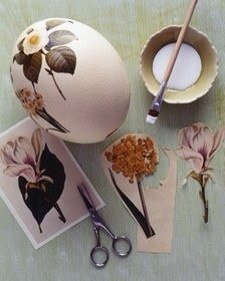         Мастер-класс«Пасхальный декор в технике декупаж»Разделить белок от желтка. Белок вылить в пластиковую тарелку, а желток использовать для выпечки.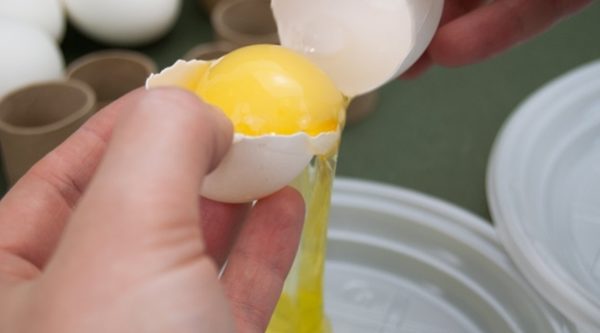 Декупажные салфетки нужно выбирать так, чтобы рисунок имел белый фон, тогда будет удобно располагать его на белой скорлупе.Из салфетки ножницами вырезать рисунок.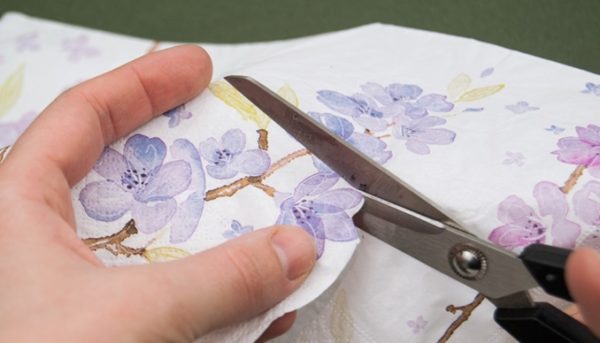 Салфетки состоят из 3 слоев, для декупажа понадобится только третий, слой с рисунком. Поэтому остальные придется от него отделить.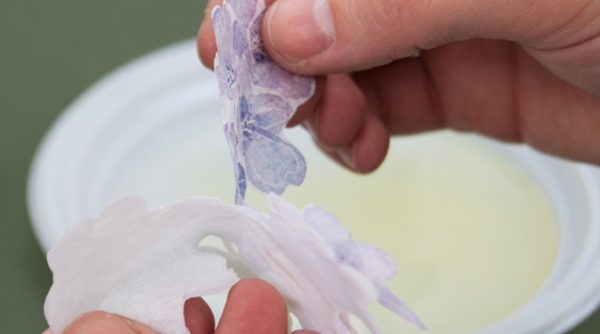 Необходимо примерить рисунок на скорлупе, чтобы не делать этого вовремя наклеивания, ведь белок достаточно быстро засыхает.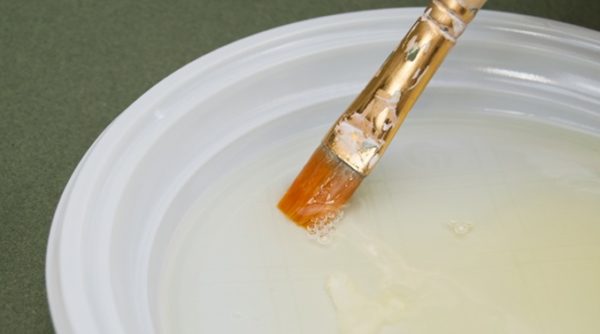 Разместив рисунок, окунуть кисть в белок и промазать хорошо всю поверхность скорлупы.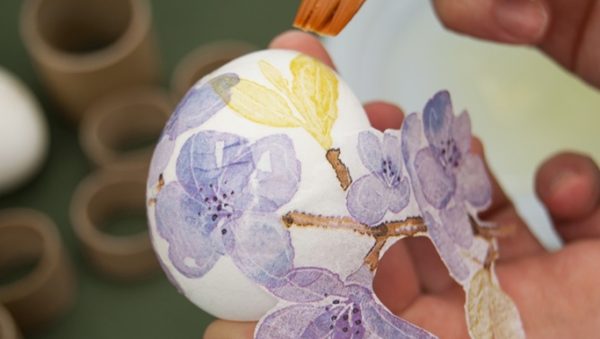 Дать яйцу высохнуть, а затем разместить его в корзине с остальными.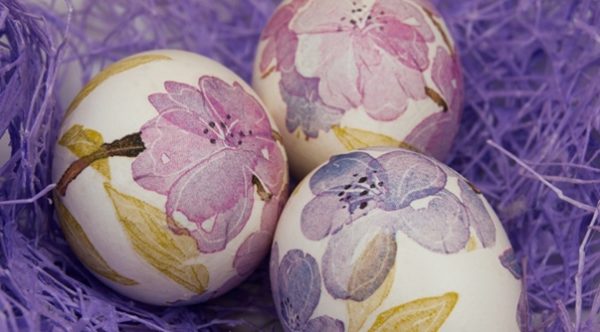 Словно яркая раскраска,К нам домой, явилась пасха. Принесла в своём лукошке, Яйца, булочки, лепёшки, Пироги, блины и чай.Пасху весело встречай!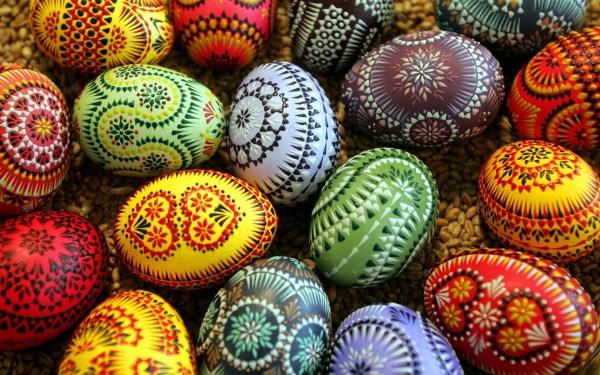 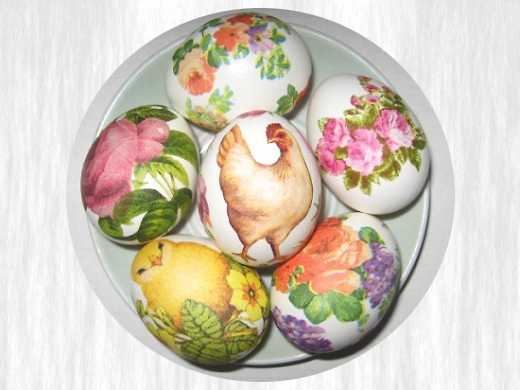 Муниципальное бюджетноедошкольноеобразовательное учреждение«Детский сад № 180»654032, Кемеровская обл., г. Новокузнецк,ул. Народная, №21-А,т. (3843) 37-16-17kuznetsk-mdou180@yandex.ruwww.detsad180nkvz.ru